МУНИЦИПАЛЬНОЕ БЮДЖЕТНОЕ ОБЩЕОБРАЗОВАТЕЛЬНОЕ УЧЕРЕЖДЕНИЕ                <<Средняя общеобразовательная школа №160>>      Зачем изучать английский в начальной школе?Выполнила:Рудакова Софья 10 ”А”Руководитель проекта: Радостева А.А.НОВОСИБИРСК, 2022СОДЕРЖАНИЕВВЕДЕНИЕУчась уже в 9 классе, я заметила, что мои одноклассницы говорят и читают по-английски не очень хорошо. Я задалась вопросом: «Почему так?». Ведь английский язык – это язык, на котором говорят во всём мире, это основной язык «заграницы». Если мои одноклассницы мечтают много путешествовать, стать специалистами в любых сферах деятельности, завести новых друзей за пределами нашей страны, то им просто необходимо овладеть английским языком. Рассмотрев различные методы самостоятельного изучения английского языка, я решила предложить свой вариант метода изучения языка для учащихся начальной школы (на примере 2-х,3-х и 4-х классов).Цель моего проекта – исследование значимости английского языка в современном мире и предложение своего способа изучения языка.Для достижения своей цели мне нужно решить следующие задачи:Провести анкетирование среди учащихся начальных классов, используя вопросы: Зачем в начальной школе изучают английский язык? Как английский язык пригодится вам в будущем? Ваш любимый способ отработки материала? Знаете ли вы сколько стран  говорят на официальном языке как на официальном?Проанализировать результаты анкетирования.На основе различных изученных методов изучения английского языка, составить свой метод и предложить его учащимся.Гипотеза: Мотивация к изучению языка отсутствует на начальном этапе изучения английского.ТЕОРЕТИЧЕСКАЯ ЧАСТЬГлава 1. Зачем нам английский язык?Английский язык – важнейший международный язык, это официальный язык в 86 странах мира. Английский язык – самый популярный в российских школах, его изучение начинается уже в дошкольный период. А зачем же нам английский язык?В современном мире растёт интерес к раннему изучению английского языка. Школьный период считается благоприятным для изучения иностранного языка. Нагрузка на детей в начальных классах хоть и велика, как интеллектуальная, так и эмоциональная, но знакомство с иностранным языком в раннем возрасте позволит подготовить ребенка к обучению, сформировать у него основы коммуникативной компетенции, заложить правильное произношение, способствовать накоплению базового лексического и словарного запаса. Раннее изучение иностранного языка позволяет обеспечить более комфортное вхождение ребенка в учебный процесс средней школы, позволяет снизить уровень стресса, благотворно влияет как на процесс обучения, так и на развитие личности ребенка, повышение продуктивности его мышления. На сайте «learnenglish.tj/английский-язык/» я нашла интересные сведения об английском языке: английский становится первым мировым универсальным языком. Он является родным языком 322 миллионов людей в 12 странах мира. Это намного меньше, чем где-то около 900 миллионов людей, говорящих на китайском языке. Но еще 600 миллионов говорит на английском в качестве второго языка. И еще несколько сотен миллионов обладают определенными знаниями английского языка, который имеет официальный или полуофициальный статус примерно в 62 странах. Сегодня в мире существует примерно 1,5 млрд. людей, говорящих на английском языке.300 млн. китайцев – больше, чем все население Соединенных Штатов, учат английский язык;в 90 странах английский – либо второй язык, либо широко изучается;в России, где изучение иностранных языков для детей обязательно, большинство учит английский;в Норвегии, Швеции и Дании обязательно изучают английский язык.Голландия находится на первом месте среди всех европейских стран, не считая Великобритании – по количеству знающих английский язык;в Токио существует порядка 1300 англоязычных школ, и ежегодно открывается 100 новых школ.Английскому языку обучают как средству общения в двух формах: устной и письменной, и тем самым вносится вклад в формирование всесторонне развитой личности, способной использовать английский язык как средство общения, средство установления контактов с людьми, говорящими на этом языке1.2. Наиболее распространенные области применения английского языка1.Путешествия. Самая приятная и интересная цель. Страшно оказаться в стране, где не понимаешь, что говорят, что пишут, не знаешь, как спросить что-либо. Зная хотя бы стандартный набор туристических фраз, ознакомившись с историческими и культурными памятниками, вам будет легче путешествовать и подружиться с местными жителями. У вас будет больше выгоды перед другими отдыхающими. Ведь не секрет, что практически во всех уголках мира, сотрудники, работающие в туристической сфере, знают английский язык.2. Работа. Куда бы вы ни устраивались, вероятней всего, столкнётесь с графой «Иностранные языки». Поскольку английский язык считается языком бизнеса, то большинство компаний требуют от работника знание именно этого языка.3. Просмотр фильмов без перевода. Имея кабельное телевидение, вы можете смотреть фильмы и передачи многих стран. Но для этого, опять же, вам нужно знать английский, так как большинство телеканалов на английском языке. И намного интересней смотреть иностранные фильмы без перевода, так как слышен голос и интонация актёров.4. Прослушивание музыки. Ведь как приятно понимать, о чем поет любимый иностранный исполнитель! И сами песни становятся более интересными, когда прослушиваешь их, понимая, о чём в них поётся.5. Расширение круга общения. Интернет как никогда расширил возможности связи, теперь можно легко общаться с человеком из любой страны. Знание английского помогает найти интересных друзей и расширить круг знакомств, благодаря чему жизнь становится более яркой и насыщенной. Ведь страниц в Интернете на английском языке во много раз больше, чем на русском.6. Компьютерная грамотность. Хотя много программ и игр переведены на русский язык, большинство из них написаны на английском языке.ПРАКТИЧЕСКАЯ ЧАСТЬИтак, я пришла к выводу, что изучение английского языка просто необходимо начинать еще в начальной школе.Я предлагаю начинающим и продолжающим изучение английского языка следующую схему, которую я увидела у Артёма Назарова, студента НГТУ (НЭТИ), полиглота, выучившего самостоятельно более 7 иностранных языков. Артём придумал таблицу для изучения нескольких языков, но я предлагаю сократить ее (для начала) до одного языка (Приложение 3). Смысл таблицы – стараться по максимуму улучшить все 4 аспекта изучения иностранного языка (аудирование, чтение, письмо и говорение). Если каждый изучающий будет работать с подобной таблицей, я считаю, что у него всё получится!Аудирование: каждый день нужно слушать тексты на английском языке. НО слушать нужно так, чтобы понимать хотя бы половину текста, лексика, а для этого нужно вести какой-либо свой словарик, куда записывать новые слова.Чтение: читать нужно тоже каждый день, лучше всего читать вслух. А ещё лучше – слушать текст и читать его, чтобы не допускать ошибок в произношении.Письмо: хотя бы раз в 2-3 дня нужно писать – о прочитанном, о событиях вокруг тебя, о том, что нравится, используя новую лексику из своего словарика. Было бы здорово, если бы письмо проверял учитель, чтобы исправить допущенные ошибки.Говорение: самое сложное в языке. Здесь важна и лексика, и грамматика, и произношение. Нужно, чтобы кто-то знающий язык слушал тебя – учитель, родитель, старшие братья или сёстры.Главное – не делать больших перерывов между выполнением каждого аспекта. Если ты пропустил один день – ничего страшного, но два дня – это уже много.Нужно выбрать интересную сказку, рассказ или книгу, и изучение английского языка будет увлекательным!Среди учащихся начальных классов школы 160 ( 2-х;3-х;4-х) я провела анкетирование. Ребятам было предложено ответить на четыре вопроса: Зачем в начальной школе изучают английский язык? Как английский язык пригодится вам в будущем? Ваш любимый способ обработки материала? Знаете ли вы сколько стран  говорят на официальном языке как на официальном?Ответы учащихся отображены в таблице:Анализируя результаты анкетирования, можно сказать, 60% опрошенных не знают, зачем нужно изучать английский язык в начальной школе. А ведь это очень важно – осознать в раннем возрасте, как нам будет необходим в жизни английский язык. Ведь именно в начальной школе мы получаем базовые знания, мы «впитываем» в себя информацию, которая пригодится нам в будущем.Но вот 33%  понимают, что английский язык нужен для общения, для знакомства с новыми людьми. 49% нравиться изучать английский язык через аудирование.Только 32 % опрошенных учинаков знаю сколько стран говорят на английском языке как на официальном А вот для путешествий в нашем городе созданы все условия! Куда бы поехать отдыхать зимой? Этим вопросом задаётся практически каждый человек, отпуск которого выпадает на зиму. В зимний период много праздников, но и холодно. Каждый человек хочет улететь в тёплые страны и отметить там праздники. И для того есть турагенства (Приложение 2). Значит, что люди улетают за пределы России часто. При помощи турагенств. Турагенства помогают людям улететь за пределы России. В нашем городе много турагенств. Это говорит то, что люди часто улетают путешествовать. Это хорошо, если люди умеют говорить по-английски. Если кто-то хочет полететь в Японию, например, то там придётся говорить по-японски. Но если знаешь английский – проблем не возникнет, так как это язык международного общения. Людям, которые изучали английский язык в школе, намного легче общаться за границей, чем тем, кто не изучал. А ведь в школе дети получают не только базовые знания и навыки, но и углубленные. Будучи взрослыми, люди понимают, что для саморазвития, для путешествий, для работы им необходимо владеть английским языком, и начинают обращаться к репетиторам, в различные платные языковые школы. Большинство из них сейчас жалеют, что плохо учили английский язык в школе.Это значит, что нужно начинать изучение английского языка уже в начальной школе.ЗАКЛЮЧЕНИЕАнглийский язык – важнейший международный язык, это официальный язык во многих странах мира. В современном мире растёт интерес к раннему изучению английского языка. Школьный период считается благоприятным для изучения иностранного языка. Но зачем же изучать английский язык в начальной школе? Так рано? Да затем, что ребёнок познаёт мир с рождения, и в начальной школе у него возрастает интерес ко всему новому, в том числе и к изучению иностранного языка.В своём проекте я исследовала значимость изучения английского языка в 2-х,3-х,4-х, классах своей школы путём анкетирования. Я попросила ребят ответить на вопросы: Зачем в начальной школе изучают английский язык? Как английский язык пригодится вам в будущем? Ваш любимый способ обработки материала? Знаете ли вы сколько стран говорят на официальном языке как на официальном?Я выяснила, что 60% опрошенных не знают, зачем нужно изучать английский язык в начальной школе. А ведь это очень важно – осознать в раннем возрасте, как нам будет необходим в жизни английский язык. Ведь именно в начальной школе мы получаем базовые знания, мы «впитываем» в себя информацию, которая пригодится нам в будущем. А вот 33% опрошенных понимают, что английский язык нужен для общения, для знакомства с новыми людьми.49% опрошенных нравиться изучать язык при помощи аудированияГипотеза: Мотивация к изучению языка отсутствует на начальном этапе изучения английского подтвердилась и необходимо продолжить работу над проектом с целью разработки урока по презентации мотивов для изучения. Чтобы помочь ребятам изучать столь интересный язык, я предлагаю следующую схему: каждый день нужно совершенствовать 4 аспекта языка:АудированиеЧтениеПисьмоГоворениеГлавное – не делать больших перерывов между выполнением каждого аспекта. Если ты пропустил один день – ничего страшного, но два дня – это уже много. Если каждый изучающий будет работать с подобной таблицей, я считаю, что у него всё получится!СПИСОК ИСТОЧНИКОВСазонова И. Н., Коненко Е. А. Зачем изучать английский язык с дошкольниками? // Молодой ученый. — 2016. — №13. — С. 846-849.https://en.wikipedia.org/wiki/The_Adventures_of_Pinocchiohttps://www.gutenberg.org/files/500/500-h/500-h.htmhttps://siteirinapro.jimdo.com/как-помочь-ребенку-изучать-английский-язык/http://www.7ya.ru/article/Anglijskij-s-rebenkom-za-30-minut-v-den-4-soveta-roditelyam/ПРИЛОЖЕНИЯ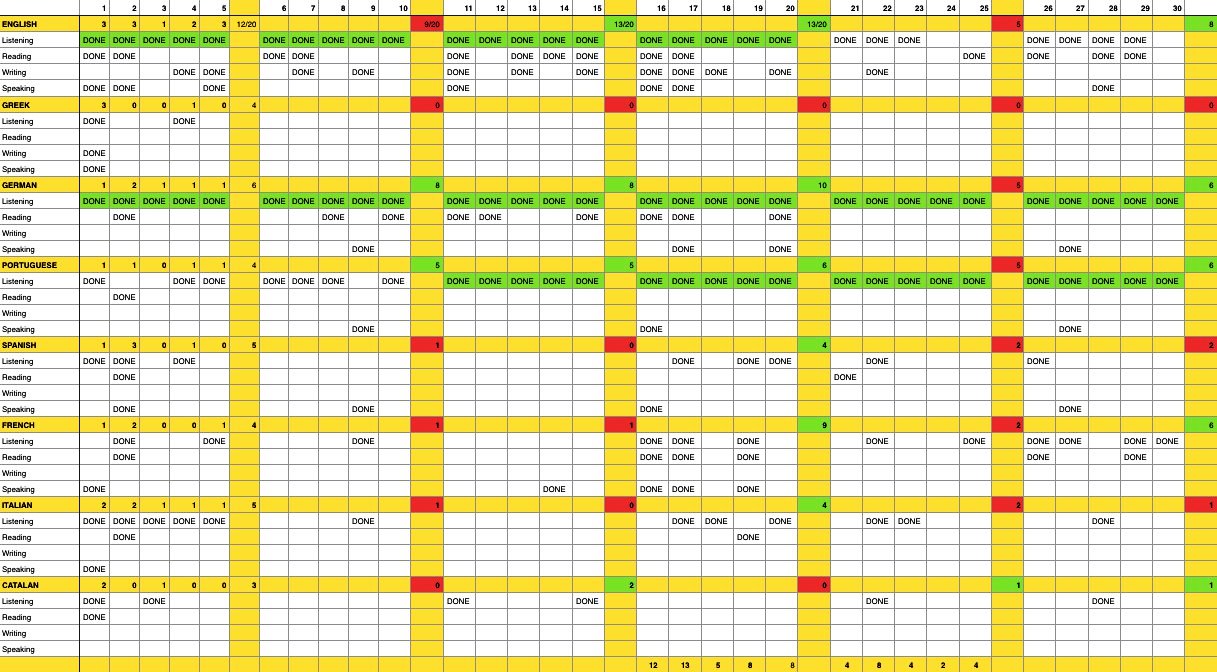 ВВЕДЕНИЕ3ТЕОРЕТИЧЕСКАЯ ЧАСТЬ41.1 Зачем нам английский язык?41.2. Наиболее распространенные области применения английского языка5ПРАКТИЧЕСКАЯ ЧАСТЬ7ЗАКЛЮЧЕНИЕ10СПИСОК ЛИТЕРАТУРЫ12Зачем в начальной школе изучают английский язык?Зачем в начальной школе изучают английский язык?Зачем в начальной школе изучают английский язык?№ОтветКоличество ответов1Для того, чтобы знать иностранный язык 20%2Чтобы было легче потом учиться6%3Он пригодится в жизни9%5Надо изучать английский язык, чтобы развиваться5%7Не знаю60%Как английский язык пригодится вам в будущем? Как английский язык пригодится вам в будущем? Как английский язык пригодится вам в будущем? №ОтветКоличество ответов1Для того, чтобы работать заграницей11%2Чтобы можно было общаться во всём мире33%3Он мне не понадобится 17%4Смотреть фильмы и играть в игры на английском языке 39%                          Ваш любимый способ отработки материала?                          Ваш любимый способ отработки материала?                          Ваш любимый способ отработки материала?ОтветКоличество ответовАудирование (слушать записи на английском)49%Говорение 19%Чтение 7%Письмо 9%Знаете ли вы сколько стран  говорят на официальном языке как на официальном?Знаете ли вы сколько стран  говорят на официальном языке как на официальном?Знаете ли вы сколько стран  говорят на официальном языке как на официальном?ОтветКоличество ответов8632%2820%5845%33%ПНВТСРЧТПТСБВСАудирование7Чтение4Письмо2Говорение1ИТОГО2221223